ZION LUTHERAN CHURCH, WOODLAND, MI Sixth Sunday after Easter, May 22, 2022*If you are listening in your car, please tune your radio to FM 87.7*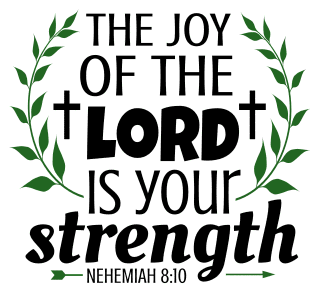 ANNOUNCEMENTSPRELUDEGatheringThe Holy Spirit calls us together as the people of God.Confession and Forgiveness In the name of the Father, and of the ☩ Son, and of the Holy Spirit.Amen.God of all mercy & consolation, come to the help of your people, turning us from our sin to live for you alone. Give us the power of your Holy Spirit that we may confess our sin, receive your forgiveness, and grow into the fullness of Jesus Christ, our Savior and Lord.Amen.Let us confess our sin in the presence of God and of one another. Most merciful God,we confess that we are captive to sin and cannot free ourselves. We have sinned against you in thought, word, and deed, by what we have done and by what we have left undone. We have not loved you with our whole heart; we have not loved our neighbors as ourselves. For the sake of your Son, Jesus Christ, have mercy on us. Forgive us, renew us, and lead us, so that we may delight in your will and walk in your ways, to the glory of your holy name. Amen.God, who is rich in mercy, loved us even when we were dead in sin, and made us alive together with Christ. By grace you have been saved. In the name of ☩ Jesus Christ, your sins are forgiven. Almighty God strengthen you with power through the Holy Spirit, that Christ may live in your hearts through faith.Amen.Gathering Song 	“Holy, Holy, Holy, Lord God Almighty” ELW 413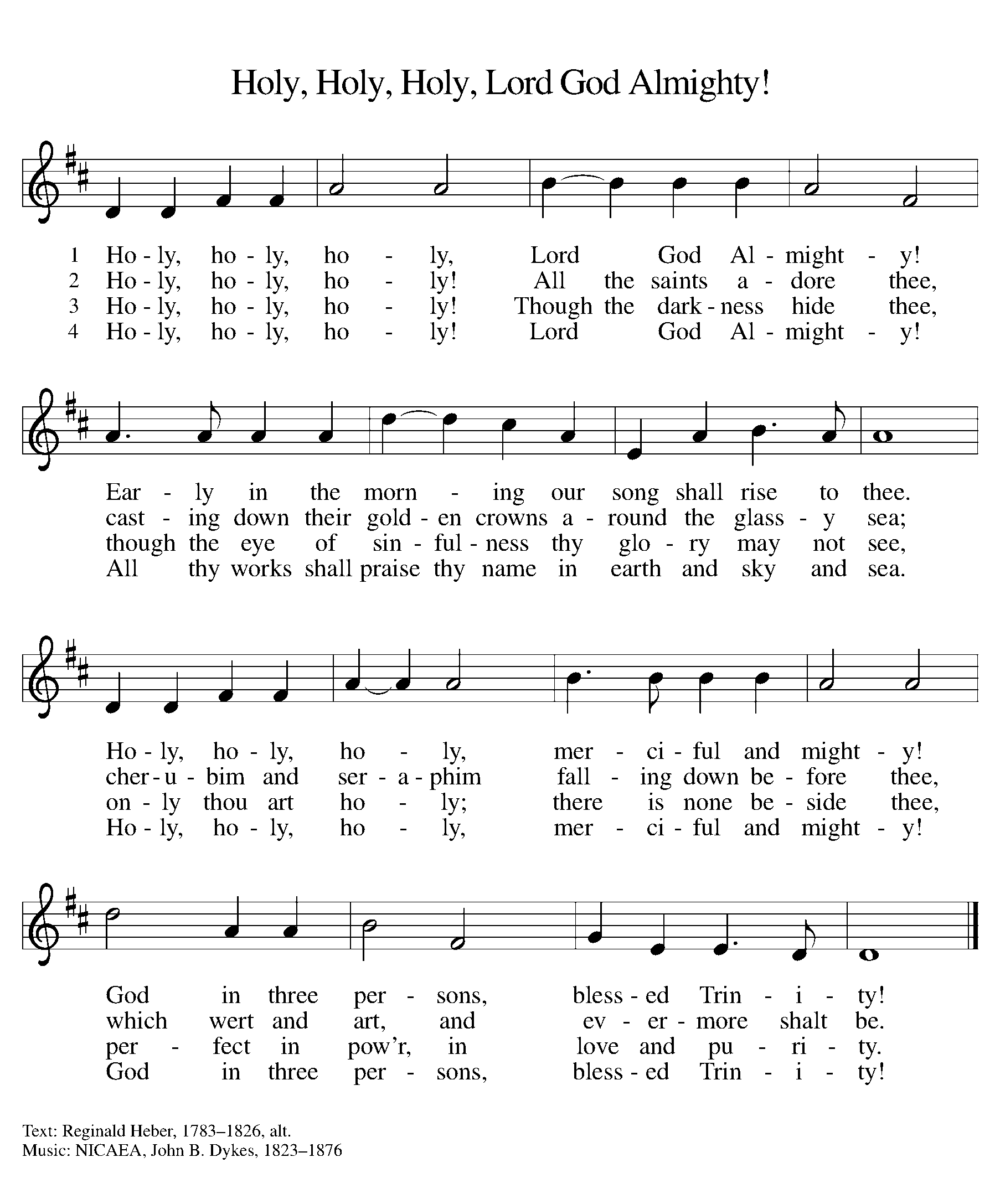 GREETINGThe grace of our Lord Jesus Christ, the love of God, and the communion of the Holy Spirit be with you all.And also with you.Prayer of the DayLet us pray together.Bountiful God, you gather your people into your realm, and you promise us food from your tree of life. Nourish us with your word, that empowered by your Spirit we may love one another and the world you have made, through Jesus Christ, our Savior and Lord, who lives and reigns with you and the Holy Spirit, one God, now and forever. Amen.First Reading 							Acts 16:9-15A reading from Acts.9During the night Paul had a vision: there stood a man of Macedonia pleading with him and saying, “Come over to Macedonia and help us.” 10When he had seen the vision, we immediately tried to cross over to Macedonia, being convinced that God had called us to proclaim the good news to them.

 11We set sail from Troas and took a straight course to Samothrace, the following day to Neapolis, 12and from there to Philippi, which is a leading city of the district of Macedonia and a Roman colony. We remained in this city for some days. 13On the sabbath day we went outside the gate by the river, where we supposed there was a place of prayer; and we sat down and spoke to the women who had gathered there. 14A certain woman named Lydia, a worshiper of God, was listening to us; she was from the city of Thyatira and a dealer in purple cloth. The Lord opened her heart to listen eagerly to what was said by Paul. 15When she and her household were baptized, she urged us, saying, “If you have judged me to be faithful to the Lord, come and stay at my home.” And she prevailed upon us.The word of the Lord.Thanks be to God.Psalm									Psalm 67 1May God be merciful to | us and bless us;
  may the light of God’s face | shine upon us.
 2Let your way be known | upon earth,
  your saving health a- | mong all nations.
 3Let the peoples praise | you, O God;
  let all the | peoples praise you.
 4Let the nations be glad and | sing for joy,
  for you judge the peoples with equity and guide all the na- | tions on earth. 
 5Let the peoples | praise you, O God;
  let all the | peoples praise you.
 6The earth has brought | forth its increase;
  God, our own | God, has blessed us.
 7May God | give us blessing,
  and may all the ends of the earth | stand in awe. Second Reading							Revelation 21:10, 22—22:5A reading from Revelation.10And in the spirit [one of the angels] carried me away to a great, high mountain and showed me the holy city Jerusalem coming down out of heaven from God.
 22I saw no temple in the city, for its temple is the Lord God the Almighty and the Lamb. 23And the city has no need of sun or moon to shine on it, for the glory of God is its light, and its lamp is the Lamb. 24The nations will walk by its light, and the kings of the earth will bring their glory into it. 25Its gates will never be shut by day—and there will be no night there. 26People will bring into it the glory and the honor of the nations. 27But nothing unclean will enter it, nor anyone who practices abomination or falsehood, but only those who are written in the Lamb’s book of life.
 22:1Then the angel showed me the river of the water of life, bright as crystal, flowing from the throne of God and of the Lamb 2through the middle of the street of the city. On either side of the river is the tree of life with its twelve kinds of fruit, producing its fruit each month; and the leaves of the tree are for the healing of the nations. 3Nothing accursed will be found there any more. But the throne of God and of the Lamb will be in it, and his servants will worship him; 4they will see his face, and his name will be on their foreheads. 5And there will be no more night; they need no light of lamp or sun, for the Lord God will be their light, and they will reign forever and ever.The word of the Lord.Thanks be to God.Gospel Acclamation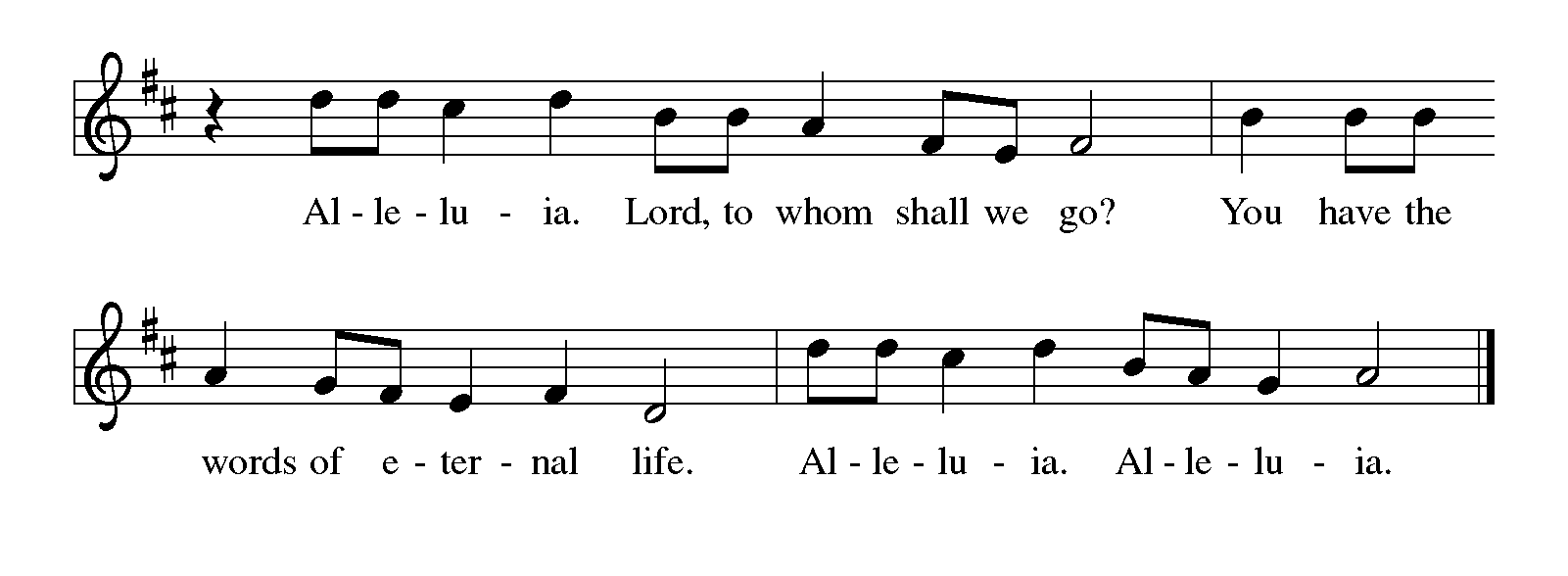 Gospel 											John 14:23-29The holy gospel according to John.Glory to you, O Lord.23Jesus answered [Judas (not Iscariot),] “Those who love me will keep my word, and my Father will love them, and we will come to them and make our home with them. 24Whoever does not love me does not keep my words; and the word that you hear is not mine, but is from the Father who sent me.
 25“I have said these things to you while I am still with you. 26But the Advocate, the Holy Spirit, whom the Father will send in my name, will teach you everything, and remind you of all that I have said to you. 27Peace I leave with you; my peace I give to you. I do not give to you as the world gives. Do not let your hearts be troubled, and do not let them be afraid. 28You heard me say to you, ‘I am going away, and I am coming to you.’ If you loved me, you would rejoice that I am going to the Father, because the Father is greater than I. 29And now I have told you this before it occurs, so that when it does occur, you may believe.”The gospel of the Lord.Praise to you, O Christ.Sermon 					Martha YoderHymn of the Day 		“What a Friend We Have in Jesus” ELW 742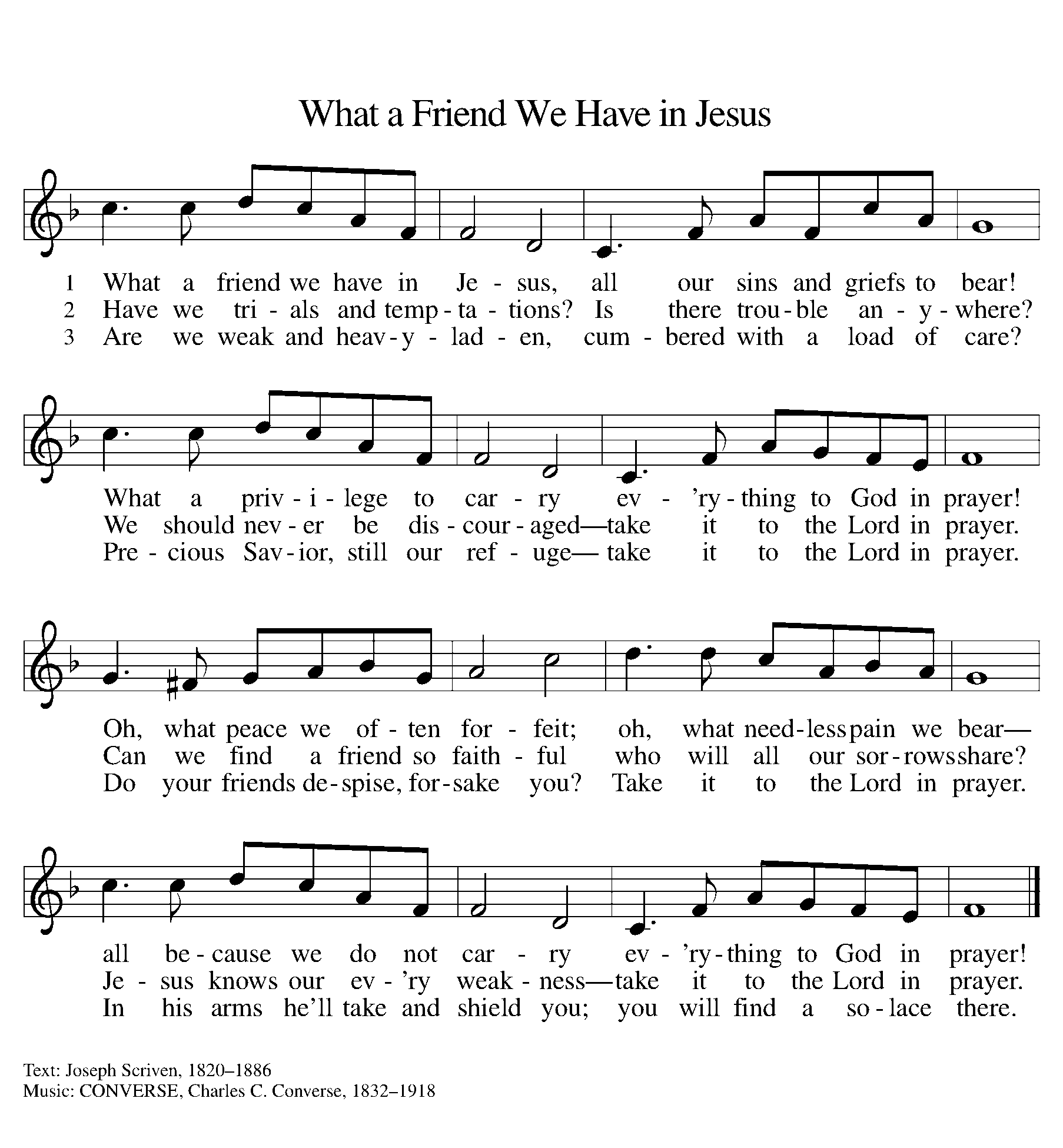 Creed We believe in one God,the Father, the Almighty,maker of heaven and earth,of all that is, seen and unseen.We believe in one Lord, Jesus Christ,the only Son of God,eternally begotten of the Father,God from God, Light from Light,true God from true God,begotten, not made,of one Being with the Father;through him all things were made.For us and for our salvationhe came down from heaven,was incarnate of the Holy Spirit and the virgin Maryand became truly human.For our sake he was crucified under Pontius Pilate;he suffered death and was buried.On the third day he rose againin accordance with the scriptures;he ascended into heavenand is seated at the right hand of the Father.He will come again in glory to judge the living and the dead,and his kingdom will have no end.We believe in the Holy Spirit, the Lord, the giver of life,who proceeds from the Father and the Son,*who with the Father and the Son is worshiped and glorified,who has spoken through the prophets.We believe in one holy catholic and apostolic church.We acknowledge one baptism for the forgiveness of sins.We look for the resurrection of the dead,and the life of the world to come. Amen.*Or, “who proceeds from the Father.” The phrase “and the Son” is a later addition to the creed.Prayers of IntercessionSet free from captivity to sin and death, we pray to the God of resurrection for the church, people in need, and all of creation.A brief silence.God of new life, open your church to the unexpected ways your Spirit is at work. Guide bishops, pastors, deacons, and lay leaders in their visioning, partnership, and planning. Surround us with your peace. We pray especially for Faith Lutheran Church and Rev. Ellen Schoepf. God, in your mercy,hear our prayer.Give a vision of increase and abundant harvest for farmers, laborers, and gardeners who are beginning their growing season. Join their efforts with the goodness of creation to feed all living things. God, in your mercy,hear our prayer.Shine your light of wisdom and peace among nations. When those in power seek to assert dominance over others, confound their ways and make them yield to your humble authority. God, in your mercy,hear our prayer.Give safe haven to those who seek healing, liberation, or peace. Create places filled with hospitality where hurting people find your loving presence and wholeness. God, in your mercy,hear our prayer.Uphold the work of ministries and organizations in our communities who assist people experiencing homelessness, citizens returning from prison, and all marginalized people. Accomplish your will through their efforts. God, in your mercy,hear our prayer.Assemble your people at rivers, streams, and fonts, where we remember our baptism and welcome others into the communion of saints. Gather us with those who have died when we meet together at your river of life. God, in your mercy,hear our prayer.In your mercy, O God, respond to these prayers, and renew us by your life-giving Spirit; through Jesus Christ, our Savior.Amen.Peace The peace of Christ be with you always.And also with you.OFFERtory SONGThe joy of the Lord is my strength,The joy of the Lord is my strength,The joy of the Lord is my strength,The joy of the Lord is my strength.Offering Prayer Let us pray. God our provider, you have not fed us with bread alone, but with words of grace and life. Bless us and these your gifts, which we receive from your bounty, through Jesus Christ our Lord.Amen.Thanksgiving for the Word Let us pray.Praise and thanks to you, holy God, for by your Word you made all things: you spoke light into darkness, called forth beauty from chaos, and brought life into being. For your Word of life, O God,we give you thanks and praise.By your Word you called your people Israel to tell of your wonderful gifts: freedom from captivity, water on the desert journey, a pathway home from exile, wisdom for life with you. For your Word of life, O God,we give you thanks and praise.Through Jesus, your Word made flesh, you speak to us and call us to witness: forgiveness through the cross, life to those entombed by death, the way of your self-giving love. For your Word of life, O God,we give you thanks and praise.Send your Spirit of truth, O God; rekindle your gifts within us: renew our faith, increase our hope, and deepen our love, for the sake of a world in need. Faithful to your Word, O God, draw near to all who call on you; through Jesus Christ, our Savior and Lord, to whom, with you and the Holy Spirit, be honor and glory forever.Amen.Lord’s Prayer Lord, remember us in your kingdom and teach us to pray.Our Father, who art in heaven,hallowed be thy name,thy kingdom come,thy will be done,on earth as it is in heaven.Give us this day our daily bread;and forgive us our trespasses,as we forgive thosewho trespass against us;and lead us not into temptation,but deliver us from evil.For thine is the kingdom,and the power, and the glory,forever and ever. Amen.SendingGod blesses us and sends us in mission to the world.BlessingThe Lord bless you and keep you.The Lord’s face shine on you with grace and mercy.The Lord look upon you with favor and ☩ give you peace.Amen.Sending SonG		“What a Fellowship, What a Joy Divine” ELW 774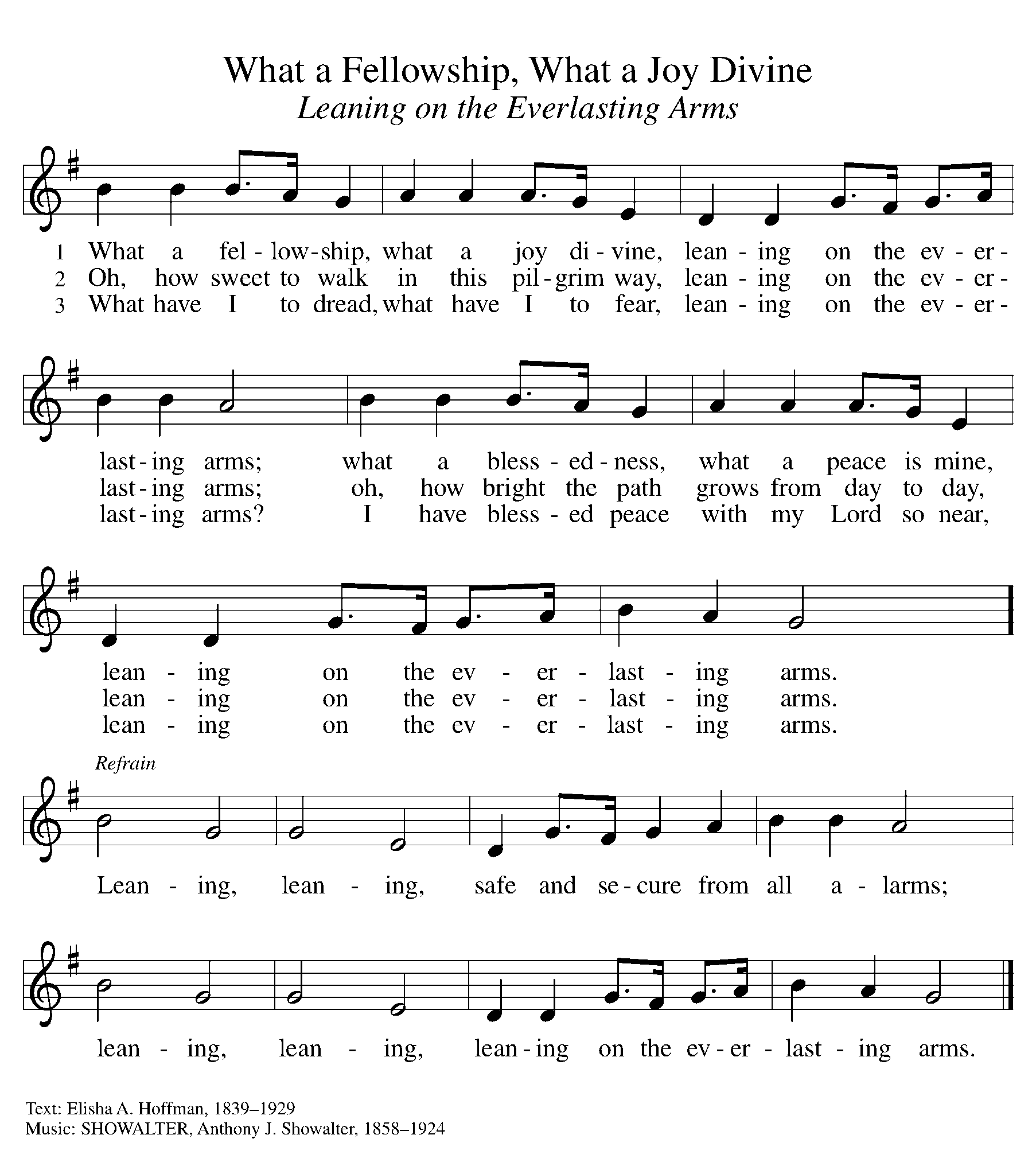 Dismissal Almighty God, Father, ☩ Son, and Holy Spirit, bless you now and forever.Amen.From sundaysandseasons.com. Copyright © 2017 Augsburg Fortress. All rights reserved.Thank you to all who served in worship today!Presider: Martha YoderMusician: Carla NeilElder: Dan Utterback Trustee: Mike JohnsonOffering Counters: Diane Griffin & Carlotta WillardSafety Person: Ken HeiseSave the Date:VBS: HayDay VBS: Growing in Friendship with Jesus on Thursday June 30Ages: Preschool-6th grade (grade just finished in June 2022)11:30-12:30: Registration and Lunch12:30-5:00: VBS5:00: Family Dinner and FunThis week at Zion:Coffee Fellowship, today after serviceMen’s Coffee, 8 AM Wednesday, May 25Women’s Book Study, 6:30 PM Wednesday, May 25Newsletter Deadline 8PM Wednesday, May 25ANNOUNCEMENTSBaccalaureate Sunday: Today at 6PM at Lakewood High School Auditorium. Come support the LHS seniors in this service designed to show them support and blessings from the area churches. We encourage everyone to attend, even if you don’t have a senior of your own.Vision Committee: The vision committee will meet after church on June 5.Celebration: Join us Sunday, June 12 for a dual celebration for the beginning of summer and the end of the school year! We will have a potluck. Please bring a dish to pass; drinks will be provided. Games will be organized for the youth and adults are encouraged to bring board games. See a member of the Board of Education with any questions.Summer Services: June 19 will mark the beginning of our summer worship times, so service will start at 9:30 AM that Sunday, lasting through Labor Day.Second Time Around Sale: The Second Time Around Sale will be held Thursday, June 9th from 9-6 and Friday, June 10th from 9-5. Workers are needed for both days. Donations for the sale can be brought anytime before then and stored in the first Sunday school classroom on the west side. There will also be a silent auction and a bake sale. Sign up sheets coming soon!School Staff Appreciation: We would like to show our appreciation to the Lakewood Public School Teachers and Support Staff by treating them to morning break treats. We are collecting donations line individual oatmeal, mini muffins, fruit cups, and breakfast bars. Please place all items in the Fellowship Hall by May 22.Hearing Devices: We have hearing devises that are now working! They are in the narthex. Ask the usher to get one for you!Table Shower: There will be a table shower to welcome Fred Hokanson and Shana Griffin’s newest child: Aiden Atlas Hokanson (grandchild of Mike & Rocky Johnson). Since he was born during Covid, we weren’t able to have a shower for him. The shower will run through May. Please watch for more details.Lutheran World Relief challenge: Lutheran World Relief is already at work in helping the people of Ukraine. Any offerings designated to this agency through your offerings (there is a place to designate to LWR on your offering envelopes) will be matched up to $258,000. We will be designating those offerings to go specifically to Ukraine from March through May. Watch the thermometer in the narthex to see our progress in donations!